Мојата сенка  Истражувај набљудувајќи ја твојата сенка и според нејзината положба во однос на Сонцето  нацртај ја сенката на дрвото во секој час од денот кој е означен на сликата и согледај, кога сенката е најдолга во текот на денот.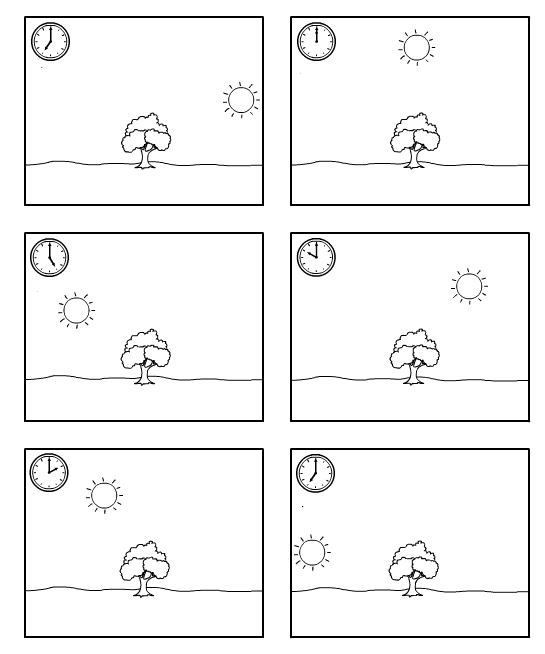 Име и презиме:_________________________